Dedication of the Lexington        Commemorative Brick GardenAugust 6, 2022 at 1 p.m.     at the Lexington Pavilion     3542 Route 42 Lexington 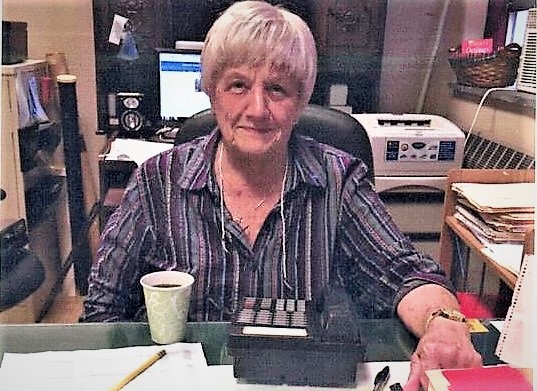 In Memory of Karen Deeter Town Historian 1998-2016